МБУК ЦЕНТРАЛЬНАЯ БИБЛИОТЕКА МР БЛАГОВАРСКИЙ РАЙОНМЕТОДИЧЕСКИЙ ОТДЕЛ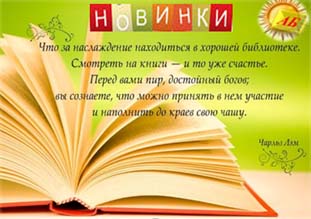 ИНФОРМАЦИОННЫЙ СПИСОК ЛИТЕРАТУРЫ«НОВЫЕ КНИГИ»ЗА 1 КВАРТАЛ 2016 ГОДАс. Языково, 2016 год63 История. Исторические науки63.3(0)я2           Воины разных времён и народов [ Текст].- Ростов-на-Дону:В 65                   ИД «ПрофПресс»,2015.-96с.: ил.-(Хочу знать).                           ISBN 978-5-378-25691-463.3(2Р-Б)6-8   Путь в бессмертие: Сулейман Саитбатталов [ Текст] /П 90                  Авт.-сост.- А.С. Саитбатталова.-Уфа:Китап,2015.-148с.:ил.                          ISBN 978-5-295-06303-963.3(5)              Валиди, А.-З.В 15                        Современный  Туркестан и его недавняя история.Западный                             и Северный Туркестан.Ч.-2 я [ Текст]: Науч.-попул. издание                          (на баш.яз) / А.-З. Валиди.-Уфа:Китап, 2015.-400с.                          ISBN 978-5-295-06278-0(42)                          ISBN 978-5-295-06015-1 81 Языкознание81.2Баш-4        Академический словарь башкирского языка: В 10т.т VII П-СА 38                  [ Текст] / Под ред.- Ф.Г. Хисамитдиновой.- Уфа: Китап,2015.-                          872с.                          ISBN 978-5-295-05383-7                          ISBN 978-5-295-06246-9 (т.7) 83 Литературоведение83.3(2Р-Б)            Писатели  земли  башкирской [ Текст]: Справочник /П 34                      Сост.-Р.Н. Баимов, Г.Н. Гареева, Р.Х. Тимергалина.-2-е                              изд., перераб. и доп.-Уфа: Китап, 2015.-672с.- (2015- год                                       литературы)                              ISBN 978-5-295-06338-1 84 Художественная литература (произведения)84 (2Рос ) Произведения литературы России84(2Р-Рус)6-44  Донцова, Д.А.Д 67                           Вставная челюсть  щелкунчика [ Текст]:Роман                            Дарья Донцова.-М.: «Э»,2016.-320с.-(Иронический детектив).                            ISBN 978-5-699-85359-584(2Р-Рус)6-44   Донцова, Д.А.Д 67                            Коронный номер мистера X [ Текст]: Роман /Дарья                              Донцова.-М.: «Э»,2016.-320с.- (Иронический детектив).                             ISBN 978-5-699-86242-984(2Рос-Рус)6-44  Тамоников, А.А.Т 17                               Диверсионная война [ Текст] / Александр Тамоников.-                                 М.: Изд-во «Э»,2015.-320с.                                 ISBN 978-5-699-83329-084(2Рос-Рус)6-44    Тамоников, А.А.Т 17                                 Ненормальная война [ Текст] / АлександрТамоников.-                                  М.: «Эксмо»,2016.-320с.                                  ISBN 978-5-699-85875-084(2Рос-Рус)6-44     Тамоников, А.А. Т 17                                  Путь ярости. Никогда не поворачивайся к врагу                                    спиной [ Текст] / Александр Тамоников.-М.:Эксмо,2015.-                                   288с.                                   ISBN 978-5-699-84698-684(2Рос=А/ Я) Произведения литературы отдельных народов России Башкирская и татарская литература:84(2Р-Тат)-4        Кадырова, З.А.К 13                            Одинокая весна [ Текст]: Роман (на тат. яз.) / З.А.                              Кадырова.-Казань,2015.-192с.                              ISBN 978-5-85247-818-484(2Р-Б)-5            Игебаев, А.Х.И 26                            Жизнь сокровенна [ Текст]: Стихи, поэмы, кубаиры                              (на баш.яз.) / А.Игебаев.-Уфа:Китап,2015.-472с.-                               (2015- год литературы)                              ISBN  978-5-295-06261-284(2Р-Б)-4            Камалов, Х.Н. (Хисам Камалов)К 18                             Нас ждут дома [ Текст]:Роман (на баш.яз.) /                              Хисамутдин Камалов.-Уфа:Китап,2015.-400с.-                               (Родственные души)                               ISBN  978-5-295-06254-484(2Р-Б)-5             Паруса мечты [ Текст]: Стихи (на тат.яз)  / П 18                            Сост.- Г.М. Абдуллина.-Уфа:Китап,2015.-380с.                               ISBN 978-5-295-06300-884(4) Литература Европы (произведения)Иностранная   литература84(7Cое)44         Дэшнер, Д.Д 94                           Бегущий в лабиринте [ Текст] / Джеймс Дэшнер.-                             М.:Изд-во АСТ,2015.-444с.                             ISBN 978-5-17-087329-684(7Cое)44          Дэшнер, Д.Д 94                            Бегущий в лабиринте. Лекарство от смерти [ Текст] /                              Джеймс Дэшнер.-М.: Изд-во АСТ,2015.-351с.                              ISBN 978-5-17-087566-584(7Cое)44          Дэшнер, Д.Д 94	                           Бегущий в лабиринте. Тотальная  угроза  [ Текст] /                              Джеймс Дэшнер.- М.:Изд-во АСТ,2015.-352с.                              ISBN 978-5-17-092593-384(7Сое)44           Дэшнер, Д.Д 94                              Испытание огнём [ Текст] / Джеймс Дэшнер.-                               М.:Изд-во АСТ,2015.-352с.                               ISBN 978-5-17-092413-4ХУДОЖЕСТВЕННАЯ   ЛИТЕРАТУРА  ДЛЯ ДЕТЕЙ84 Художественная литература (произведения).Фольклор (произведения)Для  дошкольного и младшего школьного возраста84.2(2Р-Б)-442    Камыр-батыр [ Текст]: Башкирская народная сказкаК 18                     (на баш. и рус.яз.).- Уфа:Китап,2015.-16с.:ил.                             ISBN  978-5-295-06263-684(2Р-Б)-5           Ураксина, Р.М.У 68                            Это моя  Родина [ Текст]:Стихи, рассказ и пьесы                             (на баш.яз.) / Расима Ураксина.-Уфа:Китап,2015.-156с.:                             ил.                             ISBN 978-5-295-06292-6Для  младшего школьного возраста84(4Вел)-44         Вебб, Х.В 26                           Щенок Барни, или  Пушистый герой [ Текст] /                              Холли Вебб.-М.:Эксмо,2016.-144с.                              ISBN 978-5-699-79259-784(4Вел)-44       Вебб, Х.В 26                          Щенок Оскар, или  Секрет счастливого  Рождества                            [ Текст] / Холли Вебб.-М.:Эксмо,2015.-144с.                            ISBN  978-5-699-74471-884(4Вел)-44        Вебб, Х.В 26                            Щенок Сид, или  Лучший трюк  [ Текст]: Повесть /                              Холли Вебб.-М.:Эксмо,2016.-144с:ил.- (Добрые                              истории о зверятах).                              ISBN 978-5-699-82136-584(4Вел)-44         Вебб, Х.  В 26                             Котёнок Снежинка, или  Зимнее Волшебство  [ Текст]                              Повесть / Холли Вебб.-М.:Экмо,2016.-144с.:ил.- (Добрые                             истории о зверятах).                             ISBN 978-5-699-77595-8    84(2Р-Рус)6-4     Осеева, В.А.О-72                           Рассказы и сказки  [ Текст] / Валентина Осеева.-                             М.:Искательпресс,2015.-64с.-(Б-ка школьника).   Для младшего и среднего школьного возраста:28  Биологические науки (науки о живой природе)28.1я2            Вымершие  животные [ Текст].-Ростов-на-Дону: ИДВ 92                «ПрофПресс»,2015.-96с.:ил.-(Хочу знать)                       ISBN 978-5-378-15512-528.693.36       Млекопитающие [ Текст].- Ростов-на-Дону: ИДМ72                «ПрофПресс», 2015.-96с.:ил.-(Хочу знать)                        ISBN 978-5-378-14183-884(2Р -Б)-4       Абдуллина, Л.Х.А 13                         Дух Балкан – Тау [ Текст]: Фант.- приключ.  повесть                          (на баш.яз.)  / Лариса Абдуллина.-Уфа:Китап,2015.-92с.                          ISBN 978-5-295-06298-8 84(2Р-Рус)6-44 Валиева, И.И.В 15                         Приключения  Василики и Ко [ Текст]:Сказка                           (на рус. и англ.яз.) / И. Валиева, Ж. Кобзева.-                           Уфа:Китап,2015.-81с.                            ISBN 978-5-295-06293-384(2Р-Б)-5       Галяутдинов, С.А.Г 17                      Ажурный браслет. Загадки [ Текст]: (на баш.и рус.яз.) /                         С.А. Галяутдинов.- Уфа:Китап,2015.-80с.:ил.                          ISBN 978-5-295-06291-9        84(2Р-Рус)6-45   Хуснутдинов, Р.У.Х 98                            Принц, который  понимал  язык  птиц  [ Текст]:                             Волшебные сказки /Роза Хуснутдинова.-Уфа:Китап,2015.-                              84с.                              ISBN 978-5-295-06314-5Для среднего школьного возраста:84(2Р-Рус)6-44  Амраева, А.А.А 62                         Футбольное  поле [ Текст]: Повесть / Аделия  Амраева.-                            М.:Аквилегия –М,2014.-192с.- (Современная  проза)                            ISBN 978-5-905730-58-084(2Рус-Рос)6    Арутюнянц, К.А 86                           Иванушка Первый, или Время чародея [ Текст]:Карен                            Арутюнянц.-М.:Аквилегия –М,2014.-(Современная проза)                            ISBN 978-5-905730-44-384(2Р-Рус)6-44   Вильмонт, Е.Н.В 46                             Секрет пропавшего альпиниста [ Текст]:Повесть /                             Е.Н.Вильмонт.-М.:Эксмо,2016.-192с.-(LOVE –детектив для                              девочек)                             ISBN 978-5-699-86085-284(2Рос-Рус)6-44  Иванов, А.А.И 20                               Тайны княжеской усадьбы [ Текст] / А.Иванов,                                А. Устинова.-М.:Эксмо,2016.- 192с.-(Детектив.                                 Приключения).                                ISBN 978-5-699-85392-284(2Р-Рус)6-44   Кузнецова, Н.А.К 89                            Банда синего крокодила [ Текст] / Н.А. Кузнецова.-                             М.:Эксмо,2016.-192с.-(Детский детектив).                             ISBN 978-5-699-74197-784.4(2Рус-Рос)6  Лазаренская, М.Л 17                            Конкур в ритме  солнца [ Текст] / Майя Лазаренская.-М.:                             Аквилегия-М,2015.-240с.-(Современная проза).                             ISBN 978-5-905730-81-8Для среднего и старшего школьного возраста:84(2Р-Б)-44          Андреев, Н.В.А 65                             Ведьма Аглая [ Текст]:Сказка  / Николай Андреев.-                              Уфа:Китап,2015.-152с.                              ISBN 978-5-295-06302-284(2Р-Рус)6-44     Благов, В.Б68                               Сезон несбывшихся желаний [ Текст]:Повесть /                               Владимир Благов.-М.:Аквалигея-М,2015.-384с.-                               (Современная проза).                               ISBN  978-5-905730-76-484(2Р-Б)-4             Мурзакаев, Ф.С.М 91                               Берёзовый сок [ Текст]:Повести и рассказы (на                                баш. и рус.яз.) / Факил  Мурзакаев.-Уфа:Китап,2015.-                               280с.- ( 2015- Год литературы).                               ISBN 978-5-295-06248-385 Искусство. Искусствознание85.1(2Р-Б)            Владислав Меос [ Текст]:Художественный альбом.-Уфа:В 57                      Китап,2015.-268с.:ил.                              ISBN 978-5-295-06159-285.364(2Р-Б)6-8   Мелодии нашей эпохи. Ильфак и Асия Смаковы [ Текст]:М 47                     Книга-альбом (на баш.и рус.яз).-Уфа:Китап,2015.-176с.:                              ил.,фотогр.                              ISBN 978-5-295-06340-4Составила библиограф  Ткачева И.Н.